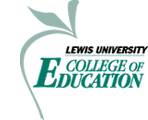 Unit Assessment Report: Assessment #4 – Clinical Practice EvaluationSchool Year:	2014-2015 All candidates enrolled in any program leading to a licensure at the initial or advanced level are required to complete a practicum where they apply the knowledge learned into practice in a continues period of time.  The practicum is supervised by other school personnel and the university faculty in a supervisory role.  A 4 point scale rubric is used to assess candidates’ performance in the initial programs.  A 3 point scale is used to assess candidates in the advanced programs with the exception of the ESL program candidates’ performance which is assessed by a 2 point scale rubric.  Table below shows average scores of candidates in different programs: At the Advanced level the instrument (rubric is built on a 3 point scale, except ESL program that utilizes a 2 point scale rubric.   Discussion: Review of candidates’ performance at all levels and programs leading to licensure or endorsement in the College of Education indicate that candidates exhibit acceptable performance during their practicum.  Implementation of assessment takes place at different times during the practicum.  Scores in advanced programs where the assessment takes place during the final stages of practicum are usually higher.  Overall the performance of teacher and school personnel candidates as ambassadors of the College of Education have been very positively evaluated by school personnel, mentor teachers, and administrators. Respectfully submitted,Mitra Fallahi, Ph. D. Associate DeanInitial Programs  Mean ScoreElementary Education -  Undergraduate3.80Elementary Education – Graduate Evening Masters3.94Early Childhood special Education- Undergraduate3.77Early Childhood  Special Education- Graduate4.00Special Education Undergraduate3.31Special Education Graduate3.77Secondary Education – Mathematics undergraduate3.58Secondary Education – Mathematics graduate3.73Secondary Education – Science undergraduateN/ASecondary Education – Science graduate3.72Secondary Education – Social Science History undergraduate3.66Secondary Education – Social Science History Graduate3.69Secondary Education – Social Science Psychology undergraduateN/ASecondary Education - Social Science Psychology graduateN/ASecondary Education – English Language Arts undergraduateN/ASecondary Education - English Language Arts Graduate2.97Secondary Education  Average of all candidates3.56Initial Candidates Average3.66Advanced programsMean ScoreEducational leadership:   Principal Preparation N/AEnglish as a Second Language3.00Reading and Literacy2.89School Counseling2.73Advanced Programs Average2.87